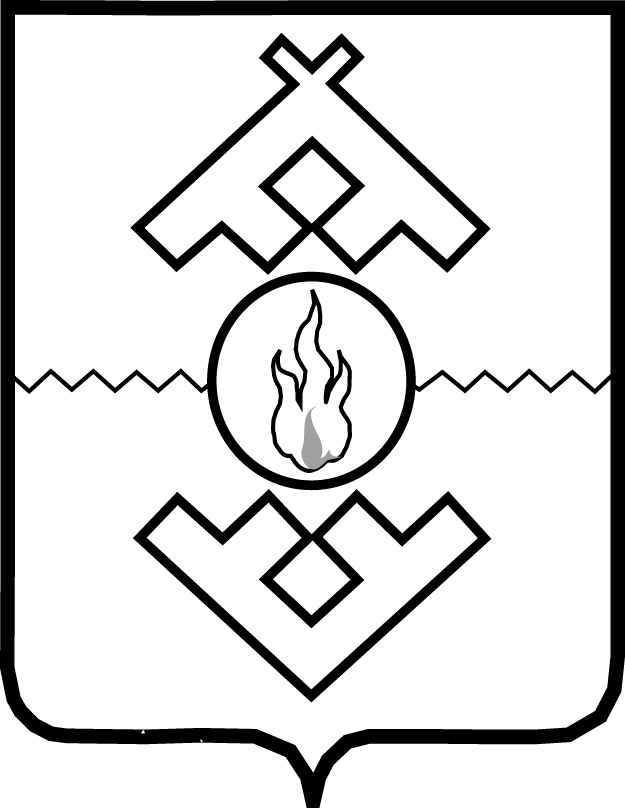 Администрация Ненецкого автономного округаПОСТАНОВЛЕНИЕот _________ 2020 г. № ___-пг. Нарьян-МарО внесении изменений в постановление Администрации Ненецкого автономного округа 
от 23.05.2019 № 141-пРуководствуясь пунктом 3 постановления Правительства Российской Федерации от 07.12.2019 № 1615 «О внесении изменений в общие требования
к нормативным правовым актам и муниципальным правовым актам, устанавливающим порядок предоставления грантов в форме субсидий, в том числе предоставляемых на конкурсной основе», статьей 30 закона Ненецкого автономного округа от 03.02.2006 № 673-оз «О нормативных правовых актах Ненецкого автономного округа» Администрация Ненецкого автономного округа ПОСТАНОВЛЯЕТ:Внести изменения в постановление Администрации Ненецкого автономного округа от 23.05.2019 № 141-п «О предоставлении грантов «Агростартап» крестьянским (фермерским) хозяйствам на реализацию проектов создания и развития крестьянского (фермерского) хозяйства» (далее – постановление) согласно Приложению.Настоящее постановление вступает в силу со дня его официального опубликования и распространяется на правоотношения, возникшие с 1 января 
2020 года.ГубернаторНенецкого автономного округа                                                	     А.В. ЦыбульскийПриложение к постановлению АдминистрацииНенецкого автономного округаот ________.2020 № ___-п «О внесении изменений
в постановление Администрации Ненецкого автономного округа 
от 23.05.2019 № 141-п»Изменения в постановление Администрации 
Ненецкого автономного округа 
от 23.05.2019 № 141-пНаименование и по тексту постановления после слов «создания и» дополнить словом «(или)».В преамбуле постановления слова «постановлениями Правительства Российской Федерации от 20.04.2019 № 476 «Об утверждении Правил представления и распределения иных межбюджетных трансфертов из федерального бюджета бюджетам субъектов Российской Федерации на создание системы поддержки фермеров и развитие сельской кооперации» и» заменить словами «Правилами предоставления и распределения субсидий из федерального бюджета бюджетам субъектов Российской Федерации на создание системы поддержки фермеров и развитие сельской кооперации, утвержденными постановлением Правительства  Российской Федерации от 14.07.2012 № 717 «О государственной программе развития сельского хозяйства и регулирования рынков сельскохозяйственной продукции, сырья и продовольствия»».В Порядке предоставления грантов «Агростартап» крестьянским (фермерским) хозяйствам на реализацию проектов создания
и развития крестьянского (фермерского) хозяйства (далее – Порядок):в пункте 1 после слов «крестьянского (фермерского) хозяйства» дополнить словами «в рамках реализации регионального проекта «Создание системы поддержки фермеров и развитие сельскохозяйственной кооперации
в Ненецком автономном округе», обеспечивающего достижение целей, показателей 
и результатов федерального проекта «Система поддержки фермеров и развитие сельской кооперации», входящего в состав национального проекта «Малое и среднее предпринимательство и поддержка индивидуальной предпринимательской инициативы», государственной программы Ненецкого автономного округа «Развитие сельского хозяйства и регулирование рынков  сельскохозяйственной продукции, сырья и продовольствия в Ненецком автономном округе» утвержденной постановлением Администрации Ненецкого автономного округа от 22.10.2014 
№ 405-п»»;в пункте 2:в подпункте 1 число «15» заменить числом «30»;подпункт 4 изложить в следующей редакции:«4) сельскохозяйственный потребительский кооператив - юридическое лицо, созданное в соответствии с Федеральным законом от 08.12.1995 № 193-ФЗ 
«О сельскохозяйственной кооперации" в форме сельскохозяйственного потребительского кооператива (за исключением сельскохозяйственного потребительского кредитного кооператива), зарегистрированное на сельской территории субъекта Российской Федерации, являющееся субъектом малого 
и среднего предпринимательства в соответствии с Федеральным законом 
от 24.07.2007 № 209-ФЗ «О развитии малого и среднего предпринимательства 
в Российской Федерации» и объединяющее не менее 5 личных подсобных хозяйств и (или) 3 иных сельскохозяйственных товаропроизводителей (кроме ассоциированных членов). Члены сельскохозяйственного потребительского кооператива из числа сельскохозяйственных товаропроизводителей, кроме личных подсобных хозяйств, должны отвечать критериям микро- или малого предприятия, установленным Федеральным законом от 24.07.2007 № 209-ФЗ «О развитии малого и среднего предпринимательства в Российской Федерации». Неделимый фонд сельскохозяйственного потребительского кооператива может быть сформирован 
в том числе за счет части средств гранта «Агростартап», предоставленных крестьянскому (фермерскому) хозяйству, являющемуся членом данного сельскохозяйственного потребительского кооператива;»;дополнить подпунктом 5 следующего содержания:«5) проект создания и (или) развития крестьянского (фермерского) хозяйства - документ (бизнес-план), предусматривающий создание и (или) развитие производственной базы крестьянского (фермерского) хозяйства, предназначенной для производства, переработки и реализации сельскохозяйственной продукции 
и продуктов ее переработки, создание новых постоянных рабочих мест 
и их сохранение в течение не менее 5 лет, а также достижение показателей деятельности крестьянского (фермерского) хозяйства (далее - плановые показатели деятельности), обязательство по исполнению которых включается в соглашение, заключаемое между крестьянским (фермерским) хозяйством и Департаментом.»;пункт 3 изложить в следующей редакции:«3. Грант «Агростартап» предоставляется в целях финансового обеспечения затрат крестьянского (фермерского) хозяйства на реализацию проектов создания 
и (или) развития крестьянского (фермерского) хозяйства:по разведению крупного рогатого скота мясного или молочного направлений продуктивности - в размере, не превышающем 5 млн. рублей, 
но не более 90 процентов затрат;по разведению крупного рогатого скота мясного или молочного направлений продуктивности, в случае если предусмотрено использование части средств гранта «Агростартап» на цели формирования неделимого фонда сельскохозяйственного потребительского кооператива, членом которого является указанное крестьянское (фермерское) хозяйство, - в размере, не превышающем 
6 млн. рублей, но не более 90 процентов затрат;по иным направлениям проекта создания и (или) развития крестьянского (фермерского) хозяйства - в размере, не превышающем 3 млн. рублей, но не более 90 процентов затрат;по иным направлениям проекта создания и (или) развития крестьянского (фермерского) хозяйства, в случае если предусмотрено использование части средств гранта «Агростартап» на цели формирования неделимого фонда сельскохозяйственного потребительского кооператива, членом которого является указанное крестьянское (фермерское) хозяйство, - в размере, не превышающем 
4 млн. рублей, но не более 90 процентов затрат.Финансовое обеспечение затрат крестьянского (фермерского) хозяйства, предусмотренных подпунктами 1-4 настоящего пункта, за счет иных направлений государственной поддержки не допускается.»;в пункте 4: слова «на безвозмездной и безвозвратной основе» исключить, после слов «Ненецкого автономного округа» дополнить словами «, в том числе за счет средств, поступивших в порядке софинансирования из федерального бюджета,»;в подпункте 2 пункта 5 число «15» заменить числом «30»;в пункте 6 после слова «Интернет» дополнить словами «по адресу: www.dprea.adm-nao.ru».пункт 7 изложить в следующей редакции:«7. Департамент:издает распоряжение о проведении конкурсного отбора;2) размещает на официальном сайте Департамента в информационно-телекоммуникационной сети Интернет по адресу: www.dprea.adm-nao.ru извещение о проведении отбора не менее чем за 15 дней до начала срока приема заявок 
на участие в отборе.»;пункт 8 дополнить абзацем следующего содержания:«Каждый заявитель имеет право представить только одну заявку.»;в пункте 9:в подпункте 3 слова «в произвольной форме» заменить словами «по форме согласно Приложению 3 к настоящему Порядку»;подпункт 6 изложить в следующей редакции:«6) документы, подтверждающие соответствие заявителя критериям, указанным в пункте 14.2 настоящего Порядка:копия трудовой книжки, подтверждающий стаж работы в сельском хозяйстве (при наличии);копия документа об образовании (при наличии);копия документа, подтверждающего право собственности или аренду имущества (при наличии).»;в пункте 11:в подпункте 6 слово «банкротства» заменить словами «реорганизации, 
в отношении него не введена процедура банкротства, деятельность участника отбора не должна быть приостановлена в порядке, предусмотренном законодательством Российской Федерации»;в подпункте 10 число «15» заменить числом «30»;в пункте 12:число «15» заменить числом «30»;дополнить абзацем следующего содержания:«Требования в отношении граждан РФ, установленные подпунктами 4 пункта 11 настоящего Порядка, подтверждаются документом, полученном 
в соответствующем органе не ранее чем за месяц до даты подачи заявки на участие в отборе.»;в пункте 13.2:цифру «2» заменить на цифру «3»;слова «в государственных органах, органах местного самоуправления и подведомственных государственным органам или органам местного самоуправления организациях, в распоряжении которых находятся документы 
в соответствии с нормативными правовыми актами Российской Федерации, нормативными правовыми актами Ненецкого автономного округа, муниципальными правовыми актами» заменить словами «в налоговом органе»;пункт 13.4 изложить в следующей редакции:«13.4. Департамент:1) в течение 15 рабочих дней со дня регистрации документов, указанных 
в пункте 9 настоящего Порядка, рассматривает представленные документы 
и принимает одно из следующих решений:- о допуске к участию в отборе;- об отказе в допуске к участию в отборе;2) в случае принятия решения о допуске к участию в отборе направляет участнику отбора письменное уведомление о допуске к участию в отборе в течение 3 рабочих дней со дня принятия решения;3) в случае принятия решения об отказе в допуске к участию в отборе Департамент направляет участнику отбора письменное уведомление об отказе 
в допуске к участию в отборе с указанием причин для отказа в соответствии 
с основаниями, установленными пунктом 10 настоящего Порядка, 
в течение 3 рабочих дней со дня принятия решения.»;пункт 14.1 изложить в следующей редакции:«14.1. Департамент организует проведение заседания конкурсной комиссии 
в течение 5 рабочих дней со дня принятия решения о допуске к участию в отборе заявителей. Конкурсная комиссия проводит отбор участников отбора по критериям, установленным пунктом 14.2 настоящего Порядка.»;пункт 14.2 изложить в следующей редакции:«14.2. Конкурсный отбор проводится по следующим критериям:»;в пункте 14.4:абзац второй изложить в следующей редакции:«При равном количестве баллов у 2 и более участников отбора решение 
о признании победителем конкурса, предоставлении гранта и его размере принимается в отношении участника отбора, подавшего заявку на участие в отборе раньше.»;дополнить абзацем следующего содержания:«В случае, когда в конкурсе участвует только один заявитель, который соответствует требованиям к участникам отбора, и его заявка соответствует требованиям, установленным настоящим Порядком, конкурсная комиссия рассматривает единственную заявку и принимает решение о заключении с этим заявителем соглашения о предоставлении гранта.»;пункт 14.5 дополнить абзацем следующего содержания:«В случае письменного отказа единственного участника и победителя конкурса, конкурсная комиссия принимает решение о проведении повторного отбора.»;в пункте 14.6: в абзаце первом после слова «Интернет» дополнить словами «по адресу: www.dprea.adm-nao.ru»;в абзаце втором слова «конкурсная комиссия» заменить словом «Департамент»;дополнить абзацем следующего содержания:«Департамент в течение 2 рабочих дней со дня опубликования результатов проведения конкурса письменно направляет участникам отбора уведомления 
о результатах проведения отбора с предложением победителям отбора заключить соглашение о предоставлении гранта.»;пункт 15 изложить в следующей редакции:«15. Победители отбора (далее - получатели гранта «Агростартап») в течение 30 календарных дней с момента получения Уведомления представляют 
в Департамент заверенную крестьянским (фермерским) хозяйством копию листа записи Единого государственного реестра индивидуальных предпринимателей 
по форме № Р60009 или Единого государственного реестра юридических лиц 
по форме № Р50007 (для победителей отбора - граждан Российской Федерации).»;пункт 16 изложить в следующей редакции:«16. Департамент оформляет проект соглашения о предоставлении гранта (далее - Соглашение) по типовой форме, утвержденной исполнительным органом государственной власти Ненецкого автономного округа в области управления финансами, и направляет подписанное Соглашение получателю гранта «Агростартап» в течение 5 рабочих дней со дня предоставления документов, указанных в пункте 15Соглашение в обязательном порядке содержит условие согласия получателя гранта «Агростартап» на осуществление в отношении него проверки Департаментом и уполномоченным органом государственного финансового контроля соблюдения целей, условий и порядка предоставления гранта, а также обязательство получателя гранта «Агростартап»:- о создании в течение года предоставления ему гранта «Агростартап»
не менее 2 новых постоянных рабочих мест, если сумма гранта составляет 2 млн рублей или более, и не менее 1 нового постоянного рабочего места, если сумма гранта составляет менее 2 млн рублей;- об осуществлении деятельности в течение 5 лет со дня предоставления средств гранта «Агростартап»;- о достижении показателей деятельности, предусмотренных проектом создания и развития крестьянского (фермерского) хозяйства.»;пункт 17 изложить в следующей редакции:«17. Основания для отказа получателю гранта «Агростартап» в предоставлении гранта «Агростартап»:1) несоответствие представленного документа требованиям к документу, определенному пунктом 15 настоящего Порядка;2) непредставление документа, предусмотренного пунктом 15 настоящего Порядка;3) недостоверность информации, содержащейся в документе, предусмотренного пунктом 15 настоящего Порядка;4) несоблюдение срока представления документа, определенного пунктом 15 настоящего Порядка.»;пункт 18 изложить в следующей редакции:«18. Победитель отбора подписывает Соглашение в течение 5 рабочих дней после получения проекта Соглашения.».дополнить пунктом 18.1 следующего содержания:«18.1. Предоставление гранта победителям отбора осуществляется 
на основании распоряжения Департамента о предоставлении гранта.».пункт 19 дополнить абзацами следующего содержания:«Условием предоставления сельскохозяйственному потребительскому кооперативу части средств гранта «Агростартап» является осуществление 
им деятельности в течение 5 лет со дня получения части средств гранта «Агростартап» и ежегодное представление в Департамент отчетности о результатах своей деятельности по форме и в срок, устанавливаемый Департаментом.Перечень затрат, финансовое обеспечение которых допускается осуществлять за счет средств гранта «Агростартап», а также перечень имущества, приобретаемого сельскохозяйственным потребительским кооперативом с использованием части средств гранта «Агростартап», внесенных крестьянским (фермерским) хозяйством 
в неделимый фонд сельскохозяйственного потребительского кооператива, определяются Министерством сельского хозяйства Российской Федерации.Реализация, передача в аренду и (или) отчуждение имущества, приобретенного с участием средств гранта «Агростартап», осуществляемые 
в результате сделки, допускаются только при согласовании с уполномоченным органом, а также при условии неухудшения плановых показателей деятельности, предусмотренных проектом создания и (или) развития крестьянского (фермерского) хозяйства и соглашением, заключаемым между крестьянским (фермерским) хозяйством и Департаментом.»;в пункте 21 слова «подписания Соглашения» заменить словами «издания распоряжения»;дополнить пунктом 23.1 следующего содержания:«23.1. Департамент вправе устанавливать в соглашении сроки и формы представления получателем субсидии дополнительной отчетности.»;дополнить пунктом 25.6 следующего содержания:«25.6. В случае наступления обстоятельств непреодолимой силы, препятствующих освоению средств гранта «Агростартап» в установленный срок, срок освоения средств гранта «Агростартап» может быть продлен не более чем 
на 6 месяцев.»;Приложении 1 изложить в следующей редакции:«Приложение 1к Порядку предоставления грантов«Агростартап» крестьянским (фермерским) хозяйствам на реализацию проектов создания и развития крестьянского (фермерского) хозяйстваДепартамент природных ресурсов,экологии и агропромышленного комплекса Ненецкого автономного округазаявкаЗаявитель:________________________________________________________Контактная информация (номер телефона, e-mail) ______________________ _________________________________________________________________Заполняется крестьянским (фермерским) хозяйством:Юридический адрес:_______________________________________________Наименование регистрационного органа:______________________________Дата регистрации:   ________________________________________________ОГРН: ________________________ИНН   _____________________________Заполняется участником конкурсного отбора -  гражданином Российской Федерации:Паспортные данные (серия, номер, кем и когда выдан): __________________ _______________________________________________________________________Адрес места жительства:   ___________________________________________Прошу включить в состав участников конкурсного отбора на предоставление грантов «Агростартап» крестьянским (фермерским) хозяйствам (далее - отбор) 
на реализацию проектов создания и (или) развития крестьянского (фермерского) хозяйства:1) по разведению крупного рогатого скота мясного или молочного направлений продуктивности<*>;2) по разведению крупного рогатого скота мясного или молочного направлений продуктивности, в случае если предусмотрено использование части средств гранта «Агростартап» на цели формирования неделимого фонда сельскохозяйственного потребительского кооператива, членом которого является указанное крестьянское (фермерское) хозяйство<*>;3) по иным направлениям проекта создания и (или) развития крестьянского (фермерского) хозяйства<*>;4) по иным направлениям проекта создания и (или) развития крестьянского (фермерского) хозяйства, в случае если предусмотрено использование части средств гранта «Агростартап» на цели формирования неделимого фонда сельскохозяйственного потребительского кооператива, членом которого является указанное крестьянское (фермерское) хозяйство<*>.С условиями отбора ознакомлен и в соответствии с Порядком предоставления грантов «Агростартап» крестьянским (фермерским) хозяйствам на реализацию проектов создания и развития крестьянского (фермерского) хозяйства, утвержденным постановлением Администрации Ненецкого автономного округа 
от 23.05.2019 № 141-п (далее -  Порядок), представляю следующие документы:_______________________________________________________________________;_______________________________________________________________________;_______________________________________________________________________.Подтверждаю достоверность сведений, указанных в представленных документах.Согласен на передачу и обработку персональных данных в соответствии 
с законодательством Российской Федерации.В случае признания меня победителем отбора обязуюсь:1) заключить соглашение с Департаментом природных ресурсов, экологии и агропромышленного комплекса Ненецкого автономного округа (далее - Департамент);2) подтверждать целевое использование средств гранта «Агростартап» 
в соответствии с планом расходов;3) оплачивать за счет собственных средств не менее 10% стоимости каждого наименования приобретенного имущества, выполненных работ, оказанных услуг, указанных в плане расходов;4) использовать грант «Агростартап» в течение 18 месяцев со дня поступления средств на счет только по плану расходов и использовать имущество, закупаемое 
за счет средств гранта «Агростартап», исключительно на создание и развитие крестьянского (фермерского) хозяйства;5) создать не менее 2 новых постоянных рабочих мест, если сумма гранта составляет не менее 2 млн рублей или более, и не менее 1 нового рабочего места, если сумма гранта составляет менее 2 млн рублей;6) осуществлять деятельность крестьянского (фермерского) хозяйства 
не менее 5 лет со дня получения средств гранта «Агростартап»;7) представлять в установленный срок отчетность о достижении показателя результативности по форме, определяемой Департаментом в Соглашении, а также отчетность об осуществлении расходов, источником финансового обеспечения которых является грант «Агростартап», в сроки и по формам, установленным Департаментом в Соглашении;8) в течение не более 30 календарных дней после объявления победителем конкурсного отбора осуществить государственную регистрацию крестьянского (фермерского) хозяйства в органах Федеральной налоговой службы (для участников конкурсного отбора - граждан Российской Федерации).Крестьянское (фермерское) хозяйство подтверждает, что на дату представления в Департамент документов, определенных пунктом 9 Порядка:1) участник отбора не является иностранным юридическим лицом, а также российским юридическим лицом, в уставном (складочном) капитале которого доля участия иностранных юридических лиц, местом регистрации которых является государство (территория), включенное в утверждаемый Министерством финансов Российской Федерации перечень государств и территорий, предоставляющих льготный налоговый  режим налогообложения и (или) не предусматривающих раскрытия и предоставления  информации при проведении финансовых операций (офшорные зоны), в совокупности превышает 50 процентов;2) участник отбора не получал средства из бюджета бюджетной системы Российской Федерации, из которого планируется предоставление гранта «Агростартап», в соответствии с иными правовыми актами на цели, установленные пунктом 3 Порядка;3) у участника отбора отсутствует просроченная задолженность по возврату 
в бюджет бюджетной системы Российской Федерации, из которого планируется предоставление гранта «Агростартап» в соответствии с Порядком, субсидий, бюджетных инвестиций, предоставленных в том числе в соответствии с иными правовыми актами;4) у участника отбора отсутствует неисполненная обязанность по уплате налогов, сборов, страховых взносов, пеней, штрафов и процентов, подлежащих уплате 
в соответствии с законодательством Российской Федерации о налогах и сборах;5) участник отбора, являющийся индивидуальным предпринимателем, 
не прекратил деятельность в качестве индивидуального предпринимателя;6) участник отбора, являющийся юридическим лицом, не находится 
в процессе ликвидации, банкротства;7) глава крестьянского (фермерского) хозяйства - участник отбора не является или ранее не являлся получателем средств финансовой поддержки, субсидий или грантов на организацию начального этапа предпринимательской деятельности,
 а также гранта на поддержку начинающего фермера;8) участник отбора соответствует критериям микропредприятия, установленным Федеральным законом от 24.07.2007 № 209-ФЗ «О развитии малого и среднего предпринимательства в Российской Федерации»._______________           ________________            ___________________________________      (дата)                                 (подпись)                                  (Ф.И.О.)-------------------------------<*> Нужное подчеркнуть.».Приложение 2 изложить в следующей редакции:«Приложение 2к Порядку предоставления грантов«Агростартап» крестьянским (фермерским)хозяйствам на реализацию проектовсоздания и развития крестьянского(фермерского) хозяйстваПланрасходов гранта «Агростартап»--------------------------------<*> Перечень затрат, финансовое обеспечение которых предусматривается осуществить за счет средств гранта «Агростартап», а также перечень имущества, приобретаемого сельскохозяйственным потребительским кооперативом с использованием части средств гранта «Агростартап», внесенных крестьянским (фермерским) хозяйством в неделимый фонд сельскохозяйственного потребительского кооператива, определяются Министерством сельского хозяйства Российской Федерации._______________           ________________            _____________________».         (дата)                             (подпись)                                   (Ф.И.О.)дополнить Приложением 3 в следующего содержания:«Приложение 3к Порядку предоставления грантов«Агростартап» крестьянским (фермерским) хозяйствам 
на реализацию проектовсоздания и (или) развития крестьянского (фермерского) хозяйстваПРОЕКТсоздания и (или) развития крестьянского (фермерского) хозяйства____________________________________________________________________________________
(наименование Проекта)Структура Проекта:1. введение;2. информация о крестьянском (фермерском) хозяйстве;3. резюме Проекта;4. производственный план. Маркетинг и сбыт производимой продукции;5. финансовый план;6. приложение (при наличии).1. ВведениеКраткое изложение сути проекта. Место реализации проекта, его особенности (климат; обеспеченность транспортной, инженерной, социальной инфраструктурой). Направление деятельности крестьянского (фермерского) хозяйства по проекту. Обоснование выбора технологии производства. Производственные мощности и их развитие.2. Информация о крестьянском (фермерском) хозяйстве2.1. Полное наименование, юридический и почтовый адрес, ОКТМО муниципального района (городского округа), организационно-правовая форма, дата регистрации, ОГРН (ОГРНИП), место государственной регистрации крестьянского (фермерского) хозяйства (при наличии). 2.2. Фамилия, имя, отчество, почтовый адрес, номера телефонов, факсов, адреса электронной почты (при их наличии), сайт в информационно-телекоммуникационной сети «Интернет» (при его наличии) главы и членов крестьянского (фермерского) хозяйства (при наличии).2.3. Вид (виды) экономической деятельности крестьянского (фермерского) хозяйства. 2.4. Производственная база крестьянского (фермерского) хозяйства: наличие земельных участков и производственных помещений, находящихся в собственности или аренде (субаренде) с указанием кадастрового номера, площади, срока действия договора аренды (субаренды) (при наличии).Наличие сельскохозяйственной и иной техники. Балансовая стоимость основных фондов. Численность работников в настоящее время (перечислить должности) (при наличии).3. Резюме Проекта3.1. Полная стоимость реализации проекта, ожидаемые источники денежных средств и их структура (собственные и заемные средства, бюджетное финансирование). Сроки строительства, монтажа, ввода в эксплуатацию и достижения проектной мощности – календарный план реализации проекта
с указанием затрат на реализацию каждого этапа.3.2. Сроки реализации проекта и его окупаемости.3.3. Финансовые результаты реализации проекта (ожидаемая прибыль, чистая текущая стоимость, внутренняя норма рентабельности).3.4. Социальный эффект от реализации проекта. Оценка обеспеченности производственных потребностей квалифицированным персоналом (численность работников в настоящее время (перечислить должности), количество дополнительно создаваемых рабочих мест (перечислить должности). Система оплаты труда и годовой фонд заработной платы, предполагаемые изменения в структуре персонала по мере развития бизнеса. Среднемесячная заработная плата одного работника 
в предшествующем, текущем и последующих календарных годах 
(в предшествующий год, текущий год и первый год реализации проекта в разбивке помесячно, 2-й и 3-й – поквартально, далее – по годам).4. Производственный план. Маркетинг и сбыт производимой продукции4.1. Характеристика продукции, производимой в результате реализации проекта (функциональное назначение, основные потребительские качества и параметры продукции, соответствие государственным стандартам), наличие опыта производства данной продукции. Прогноз производства сельскохозяйственной продукции. Ежегодный процент увеличения объема производства сельскохозяйственной продукции (в разбивке по годам реализации проекта).4.2. Прогнозы продаж. Основные потребительские группы 
и их территориальное расположение, наличие договоров и соглашений 
с хозяйствующими субъектами для реализации и переработки сельскохозяйственной продукции, производимой крестьянским (фермерским) хозяйством. 5. Финансовый план5.1. Бюджет движения денежных средств крестьянского (фермерского) хозяйства (по годам).5.2. Налоговые платежи (по годам).6. Приложение (при наличии)(В приложение включаются документы, подтверждающие и разъясняющие сведения, представленные в бизнес-плане).»._____________N № пп/пНаименование критерияПоказателиОценка 
в баллах11Направления деятельности крестьянского (фермерского) хозяйства (в соответствии с проектом)молочное скотоводство (производство молока) и (или) мясное скотоводство (разведение крупного рогатого скота специализированных мясных пород), овощеводство511Направления деятельности крестьянского (фермерского) хозяйства (в соответствии с проектом)иные направления322Размер запрашиваемого грантане более 50 процентов от максимального размера гранта522Размер запрашиваемого грантаот 50 процентов, но не более 90 процентов от максимального размера гранта222Размер запрашиваемого грантаот 90 процентов до 100 процентов от максимального размера гранта033Наличие у участника конкурсного отбора собственных средств для софинансирования средств грантаот 30 процентов затрат533Наличие у участника конкурсного отбора собственных средств для софинансирования средств грантаот 15 процентов, но не более 30 процентов затрат233Наличие у участника конкурсного отбора собственных средств для софинансирования средств грантане более 15 процентов044Наличие специального профессионального сельскохозяйственного образованиявысшее 544Наличие специального профессионального сельскохозяйственного образованиясреднее специальное344Наличие специального профессионального сельскохозяйственного образованияотсутствие специального образования055Наличие у заявителя имущества, необходимого для реализации проекта (земельных участков, производственных объектов)в собственности555Наличие у заявителя имущества, необходимого для реализации проекта (земельных участков, производственных объектов)в долгосрочной аренде на срок 5 и более лет355Наличие у заявителя имущества, необходимого для реализации проекта (земельных участков, производственных объектов)отсутствие имущества056Наличие у претендента опыта работы в сельском хозяйстведо 3 лет156Наличие у претендента опыта работы в сельском хозяйствеот 4 до 6 лет356Наличие у претендента опыта работы в сельском хозяйствеот 7 и более лет5№п/пНаименование затрат, финансовое обеспечение которых предусматривается осуществить 
за счет средств гранта "Агростартап" <*>Наименование приобретаемого имущества, выполняемых работ, оказываемых услугЕдиница измеренияКоличествоЦена за единицу измерения, рублейСумма затрат, тыс. рублейСумма затрат, тыс. рублейСумма затрат, тыс. рублейСумма затрат, тыс. рублейСумма затрат, тыс. рублейСумма затрат, тыс. рублейСумма затрат, тыс. рублей№п/пНаименование затрат, финансовое обеспечение которых предусматривается осуществить 
за счет средств гранта "Агростартап" <*>Наименование приобретаемого имущества, выполняемых работ, оказываемых услугЕдиница измеренияКоличествоЦена за единицу измерения, рублейВсего, рублейв том числе:в том числе:в том числе:в том числе:в том числе:в том числе:№п/пНаименование затрат, финансовое обеспечение которых предусматривается осуществить 
за счет средств гранта "Агростартап" <*>Наименование приобретаемого имущества, выполняемых работ, оказываемых услугЕдиница измеренияКоличествоЦена за единицу измерения, рублейВсего, рублейза счет грантауд.вес, %собственные средствауд.вес, %заемные средствауд.вес, %1234ИТОГОИТОГОИТОГОИТОГОИТОГОИТОГО